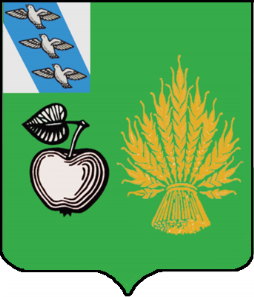 АДМИНИСТРАЦИЯБЕЛОВСКОГО РАЙОНА КУРСКОЙ ОБЛАСТИПОСТАНОВЛЕНИЕот 01.11.2023г. №1145Об утверждении плана реализации муниципальной программы «Развитие образования в Беловском районе Курской области»В соответствии с постановлением Администрации Беловского района Курской области от 11.11.2013 г. №756 «Об утверждении Порядка разработки, реализации и оценки эффективности муниципальных программ Беловского района Курской области», Администрация Беловского района Курской области ПОСТАНОВЛЯЕТ:1.Утвердить План реализации муниципальной программы «Развитие образования в Беловском районе Курской области» согласно приложению к настоящему постановлению.2.Признать утратившим силу постановление Администрации Беловского района Курской области от 17.08.2023 г. № 896 «Об утверждении плана реализации муниципальной программы «Развитие образования в Беловском районе Курской области».3.Управлению образования администрации Беловского района Курской области (Шаповалову А.В.) обеспечить выполнение Плана реализации муниципальной программы «Развитие образования в Беловском районе Курской области».4.Контроль за исполнением настоящего постановления возложить на  заместителя главы Администрации  Беловского района  Курской области А.М.Ярыгина.5.Постановление вступает в силу со дня его подписания.Глава Беловского районаКурской области                                             Н.В.ВолобуевПриложениек постановлению АдминистрацииБеловского районаКурской областиот 01.11.2023 г. №1145Планреализации муниципальной программы«Развитие образования в Беловском районе Курской области»№ п/пНаименование подпрограммы, основного мероприятияОтветственный исполнительСрок реализации (дата)Объем ресурсного обеспечения (рублей)Объем ресурсного обеспечения (рублей)Объем ресурсного обеспечения (рублей)Объем ресурсного обеспечения (рублей)№ п/пНаименование подпрограммы, основного мероприятияОтветственный исполнительСрок реализации (дата)ВсегоФедеральный бюджетОбластной бюджетМестный бюджет1.Подпрограмма 1 «Управление муниципальной программой и обеспечение условий реализации муниципальной программы «Развитие образования в Беловском районе»МКУ "Информационно-методический центр"  ЦБ образованияитого101999187,5305770974744289440,531.Подпрограмма 1 «Управление муниципальной программой и обеспечение условий реализации муниципальной программы «Развитие образования в Беловском районе»МКУ "Информационно-методический центр"  ЦБ образования20192270153701560853770930001.Подпрограмма 1 «Управление муниципальной программой и обеспечение условий реализации муниципальной программы «Развитие образования в Беловском районе»МКУ "Информационно-методический центр"  ЦБ образования20202429939901680239974970001.Подпрограмма 1 «Управление муниципальной программой и обеспечение условий реализации муниципальной программы «Развитие образования в Беловском районе»МКУ "Информационно-методический центр"  ЦБ образования20212589450501782000580745001.Подпрограмма 1 «Управление муниципальной программой и обеспечение условий реализации муниципальной программы «Развитие образования в Беловском районе»МКУ "Информационно-методический центр"  ЦБ образования2022148684490687244979960001.Подпрограмма 1 «Управление муниципальной программой и обеспечение условий реализации муниципальной программы «Развитие образования в Беловском районе»МКУ "Информационно-методический центр"  ЦБ образования20233988281,5301693413818940,531.Подпрограмма 1 «Управление муниципальной программой и обеспечение условий реализации муниципальной программы «Развитие образования в Беловском районе»МКУ "Информационно-методический центр"  ЦБ образования20243373672014567232280001.Подпрограмма 1 «Управление муниципальной программой и обеспечение условий реализации муниципальной программы «Развитие образования в Беловском районе»МКУ "Информационно-методический центр"  ЦБ образования20253436672014567232910001.Подпрограмма 1 «Управление муниципальной программой и обеспечение условий реализации муниципальной программы «Развитие образования в Беловском районе»МКУ "Информационно-методический центр"  ЦБ образования2026343667201456723291000Основное мероприятие:  Обеспечение деятельности и выполнение функций ЦБ образования, МКУ "Информационно методический центр"итого45502398,530121295844289440,53Основное мероприятие:  Обеспечение деятельности и выполнение функций ЦБ образования, МКУ "Информационно методический центр"2019723481701418177093000Основное мероприятие:  Обеспечение деятельности и выполнение функций ЦБ образования, МКУ "Информационно методический центр"2020764535801483587497000Основное мероприятие:  Обеспечение деятельности и выполнение функций ЦБ образования, МКУ "Информационно методический центр"2021822189801473988074500Основное мероприятие:  Обеспечение деятельности и выполнение функций ЦБ образования, МКУ "Информационно методический центр"2022816502801690287996000Основное мероприятие:  Обеспечение деятельности и выполнение функций ЦБ образования, МКУ "Информационно методический центр"20233988281,5301693413818940,53Основное мероприятие:  Обеспечение деятельности и выполнение функций ЦБ образования, МКУ "Информационно методический центр"2024337367201456723228000Основное мероприятие:  Обеспечение деятельности и выполнение функций ЦБ образования, МКУ "Информационно методический центр"2025343667201456723291000Основное мероприятие:  Обеспечение деятельности и выполнение функций ЦБ образования, МКУ "Информационно методический центр"2026343667201456723291000Основное мероприятие:  Компенсация расходов на оплату жилых помещений, отопления и освещения работникам муниципальных образовательных организацийитого564967890564967890Основное мероприятие:  Компенсация расходов на оплату жилых помещений, отопления и освещения работникам муниципальных образовательных организаций2019154667200154667200Основное мероприятие:  Компенсация расходов на оплату жилых помещений, отопления и освещения работникам муниципальных образовательных организаций2020166540410166540410Основное мероприятие:  Компенсация расходов на оплату жилых помещений, отопления и освещения работникам муниципальных образовательных организаций2021176726070176726070Основное мероприятие:  Компенсация расходов на оплату жилых помещений, отопления и освещения работникам муниципальных образовательных организаций20226703421067034210Основное мероприятие:  Компенсация расходов на оплату жилых помещений, отопления и освещения работникам муниципальных образовательных организаций20230000Основное мероприятие:  Компенсация расходов на оплату жилых помещений, отопления и освещения работникам муниципальных образовательных организаций20240000Основное мероприятие:  Компенсация расходов на оплату жилых помещений, отопления и освещения работникам муниципальных образовательных организаций20250000Основное мероприятие:  Компенсация расходов на оплату жилых помещений, отопления и освещения работникам муниципальных образовательных организаций202600002Подпрограмма 2 «Развитие дошкольного и общего образования детей Беловского района»Общеобразовательные учреждения, Управление образованияитого2987762259,68173176749,642185290951,80629294558,242Подпрограмма 2 «Развитие дошкольного и общего образования детей Беловского района»Общеобразовательные учреждения, Управление образования2019300728865,011130936,00227299501,0072298428,012Подпрограмма 2 «Развитие дошкольного и общего образования детей Беловского района»Общеобразовательные учреждения, Управление образования2020317169209,9612359722,00237249928,0067559559,962Подпрограмма 2 «Развитие дошкольного и общего образования детей Беловского района»Общеобразовательные учреждения, Управление образования2021362895905,4126437014,06256479708,6679979182,692Подпрограмма 2 «Развитие дошкольного и общего образования детей Беловского района»Общеобразовательные учреждения, Управление образования2022410544524,0027320584,86287391096,8695832842,282Подпрограмма 2 «Развитие дошкольного и общего образования детей Беловского района»Общеобразовательные учреждения, Управление образования2023403643297,3022355176,72297968274,2883319846,302Подпрограмма 2 «Развитие дошкольного и общего образования детей Беловского района»Общеобразовательные учреждения, Управление образования2024413483597,0042904783,00294270809,0076308005,002Подпрограмма 2 «Развитие дошкольного и общего образования детей Беловского района»Общеобразовательные учреждения, Управление образования2025389657518,0020517870,00292132971,0077006677,002Подпрограмма 2 «Развитие дошкольного и общего образования детей Беловского района»Общеобразовательные учреждения, Управление образования2026389639343,0020150663,00292498663,0076990017,00Основное мероприятие:  Реализация дошкольных образовательных программитого452862851,380,00223673573,00229189278,38Основное мероприятие:  Реализация дошкольных образовательных программ201950264444,012201270828251736,01Основное мероприятие:  Реализация дошкольных образовательных программ202050072206,962330285626769350,96Основное мероприятие:  Реализация дошкольных образовательных программ202153847290,412661287227234418,41Основное мероприятие:  Реализация дошкольных образовательных программ2022618739302859945733274473Основное мероприятие:  Реализация дошкольных образовательных программ2023605653032867340331891900Основное мероприятие:  Реализация дошкольных образовательных программ2024586465593149075927155800Основное мероприятие:  Реализация дошкольных образовательных программ2025587965593149075927305800Основное мероприятие:  Реализация дошкольных образовательных программ2026587965593149075927305800Основное мероприятие:   Содействие развитию дошкольного образованияитого41349992,000,0031495081,009854911,00Основное мероприятие:   Содействие развитию дошкольного образования20191507339148833319006Основное мероприятие:   Содействие развитию дошкольного образования202098463796518019457Основное мероприятие:   Содействие развитию дошкольного образования20211433450140876124689Основное мероприятие:   Содействие развитию дошкольного образования2022929393444963854797549Основное мероприятие:   Содействие развитию дошкольного образования20231163684382159793420864Основное мероприятие:   Содействие развитию дошкольного образования2024783388363750531458830Основное мероприятие:   Содействие развитию дошкольного образования202543299530427269557258Основное мероприятие:   Содействие развитию дошкольного образования202643299530427269557258Основное мероприятие:  Реализация основных общеобразовательных программитого2231433188,3091581272,001875808091,00264043825,30Основное мероприятие:  Реализация основных общеобразовательных программ2019237790322020022266337567659Основное мероприятие:  Реализация основных общеобразовательных программ2020246510405507780020845098832981617Основное мероприятие:  Реализация основных общеобразовательных программ20212799854261523340022474403440007992Основное мероприятие:  Реализация основных общеобразовательных программ20223016679091408623223912370848457969Основное мероприятие:  Реализация основных общеобразовательных программ2023292604014,31429596024104603637262018,3Основное мероприятие:  Реализация основных общеобразовательных программ2024289273624,01429596025407355420904110,0Основное мероприятие:  Реализация основных общеобразовательных программ2025291800744,01429596025407355423431230,0Основное мероприятие:  Реализация основных общеобразовательных программ2026291800744,01429596025407355423431230,0Основное мероприятие:  Содействие развитию общего образованияитого262116228,0081595477,6454314206,80126206543,56Основное мероприятие:  Содействие развитию общего образования201911166760113093635757976460027Основное мероприятие:  Содействие развитию общего образования202019601961728192245309047789135Основное мероприятие:  Содействие развитию общего образования20212762973911203614,063714041,6612712083,28Основное мероприятие:  Содействие развитию общего образования20223770875113234352,8615171546,869302851,28Основное мероприятие:  Содействие развитию общего образования2023388371378059216,7220032856,2810745064Основное мероприятие:  Содействие развитию общего образования20245772953128608823233144326789265Основное мероприятие:  Содействие развитию общего образования2025347302626221910229596326212389Основное мероприятие:  Содействие развитию общего образования20263471208758547032661655261957293Подпрограмма 3 «Развитие дополнительного образования и системы воспитания детей Беловского района»Дом творчестваитого66945893,003277836,161402995,2162265061,633Подпрограмма 3 «Развитие дополнительного образования и системы воспитания детей Беловского района»Дом творчества201953870000053870003Подпрограмма 3 «Развитие дополнительного образования и системы воспитания детей Беловского района»Дом творчества202058930015896861203552912803Подпрограмма 3 «Развитие дополнительного образования и системы воспитания детей Беловского района»Дом творчества2021108242902688150,1654860,218081279,633Подпрограмма 3 «Развитие дополнительного образования и системы воспитания детей Беловского района»Дом творчества20229427902022200092059023Подпрограмма 3 «Развитие дополнительного образования и системы воспитания детей Беловского района»Дом творчества20238853425027852585749003Подпрограмма 3 «Развитие дополнительного образования и системы воспитания детей Беловского района»Дом творчества20248853425027852585749003Подпрограмма 3 «Развитие дополнительного образования и системы воспитания детей Беловского района»Дом творчества20258853425027852585749003Подпрограмма 3 «Развитие дополнительного образования и системы воспитания детей Беловского района»Дом творчества2026885342502785258574900.3.1.Основное мероприятие: "Содействие развитию дополнительного образованияитого43452982,803277836,161402995,2138772151,43.3.1.Основное мероприятие: "Содействие развитию дополнительного образования20195387000005387000.3.1.Основное мероприятие: "Содействие развитию дополнительного образования20205893001589686120355291280.3.1.Основное мероприятие: "Содействие развитию дополнительного образования2021108242902688150,1654860,218081279,63.3.1.Основное мероприятие: "Содействие развитию дополнительного образования20228202391,802220007980391,8.3.1.Основное мероприятие: "Содействие развитию дополнительного образования2023328657502785253008050.3.1.Основное мероприятие: "Содействие развитию дополнительного образования2024328657502785253008050.3.1.Основное мероприятие: "Содействие развитию дополнительного образования2025328657502785253008050.3.1.Основное мероприятие: "Содействие развитию дополнительного образования2026328657502785253008050Основное мероприятие: "Внедрение и обеспечение функционирования модели персонифицированного финансирования дополнительного образования детей"итого23492910,200,000,0023492910,20Основное мероприятие: "Внедрение и обеспечение функционирования модели персонифицированного финансирования дополнительного образования детей"20190000Основное мероприятие: "Внедрение и обеспечение функционирования модели персонифицированного финансирования дополнительного образования детей"20200000Основное мероприятие: "Внедрение и обеспечение функционирования модели персонифицированного финансирования дополнительного образования детей"20210000Основное мероприятие: "Внедрение и обеспечение функционирования модели персонифицированного финансирования дополнительного образования детей"20221225510,2001225510,2Основное мероприятие: "Внедрение и обеспечение функционирования модели персонифицированного финансирования дополнительного образования детей"20235566850005566850Основное мероприятие: "Внедрение и обеспечение функционирования модели персонифицированного финансирования дополнительного образования детей"20245566850005566850Основное мероприятие: "Внедрение и обеспечение функционирования модели персонифицированного финансирования дополнительного образования детей"20255566850005566850Основное мероприятие: "Внедрение и обеспечение функционирования модели персонифицированного финансирования дополнительного образования детей"20265566850005566850Итого по муниципальной программеитого3156707340,21176454585,802244403694,01735849060,40Итого по муниципальной программе2019328817402,011130936,00242908038,0084778428,01Итого по муниципальной программе2020347361609,9612949408,00254064362,0080347839,96Итого по муниципальной программе2021399614700,4129125164,22274354573,8796134962,32Итого по муниципальной программе2022434840875,0027320584,86294485545,86113034744,28Итого по муниципальной программе2023416485003,8322355176,72298416140,2895713686,83Итого по муниципальной программе2024425710694,0042904783,00294695006,0088110905,00Итого по муниципальной программе2025401947615,0020517870,00292557168,0088872577,00Итого по муниципальной программе2026401929440,0020150663,00292922860,0088855917,00